Bonjour,	Je vous remercie de l’intérêt que vous portez à notre pension canine collective.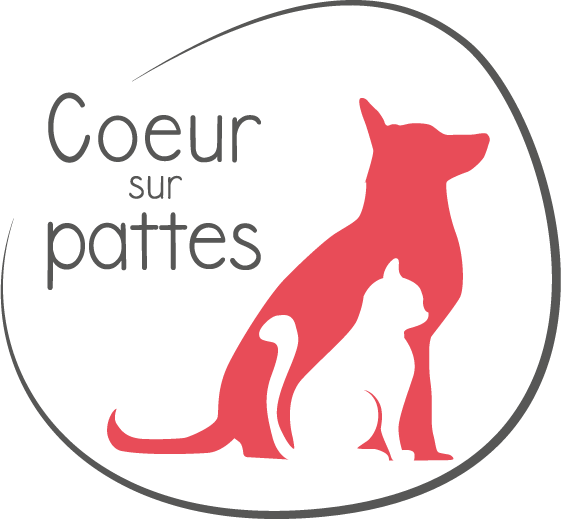 Avant de vous contacter, nous souhaiterions connaître votre compagnon à l’aide du questionnaire que vous trouverez sur la page suivante.Pour le cas où nous pourrions envisager d’accueillir votre chien pour un temps d’essai, nous vous recontacterons afin d’affiner les réponses puis fixer une date de rencontre.S’il nous semble que le séjour de votre animal est susceptible de compromettre celui des pensionnaires déjà présents, nous pourrons vous réorienter auprès de partenaires de confiance.Si besoin, merci de détailler vos réponses par des exemples et des situations concrètes afin que nous puissions évaluer le contexte de ces expériences.Vos réponses ne garantissent en rien que l’essai soit concluant car certaines des habitudes de votre chien vont se trouver modifiées durant ces 2 jours d’essai afin de tester sa flexibilité et sa capacité d’adaptation à des situations nouvelles.Notre travail consistera à le rassurer afin qu’il vous soit possible de nous le confier ponctuellement en fonction de vos besoins.Si vous avez deux chiens, merci de détailler le comportement de chacun. Merci de nous renvoyer vos réponses par mail à coeursurpattes01@gmail.comNom : 				Prénom	 : 			Téléphone : Adresse postale : Métier exercé :Sur quelles dates avez-vous besoin de nous confier votre chien ?Quel est son nom ? 				Quel est son âge ?Quelle est sa race ou son croisement ?Est-il castré/stérilisé ? Si non, est-ce prévu et si oui pour quand ?Est-il à l’aise avec l’humain lorsqu’il lui est inconnu ? Quel est son comportement ?Est-il à l’aise avec les chiens ? En voit-il régulièrement ? Est-il plutôt joueur ou les ignore-t-il ?Fait-il de la protection de ressources (jouet/bout de bois/gamelle d’eau/sur humain) lorsqu’un autre chien s’approche de cette ressource ?Dans quelles situations aboie-t-il ? Excitation/frustration/jeu avec les autres chiens/situations de peurs/passage de promeneurs devant chez vous ?Sait-il rester seul chez vous sans faire de destruction et/ou d’aboiement en continue ?A-t-il des problèmes de santé ? En a-t-il eu par le passé ? Si oui, lesquels ?A-t-il été déjà gardé et par qui ? Comment cela s’est-il passé ?Quelle est votre fréquence de besoin de garde en moyenne sur une année ?Comment avez-vous connu la pension ?Avez-vous d’autres informations importantes à nous partager sur votre chien ?